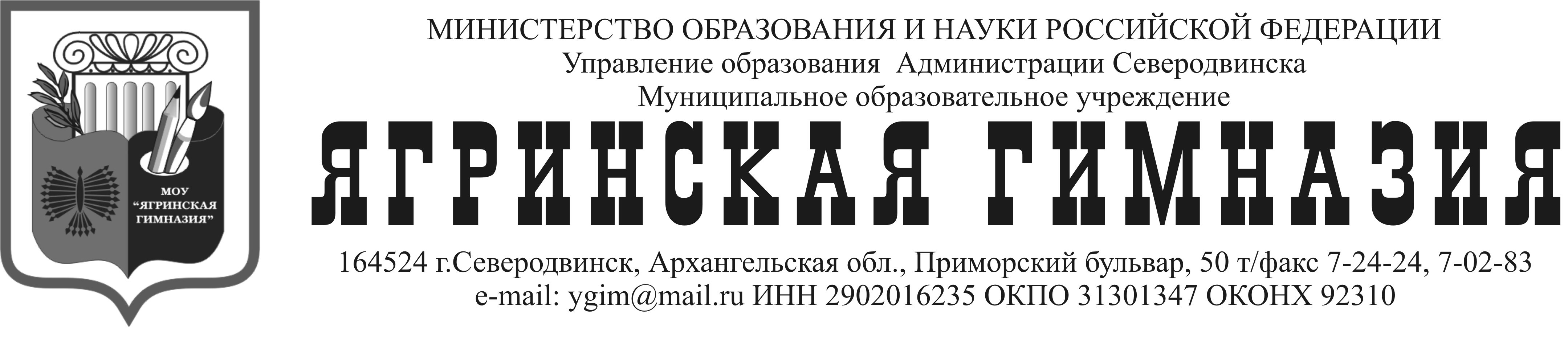 Социальный проект, посвящённый 25-летию гимназии,«25 добрых дел»г. Северодвинск2015Описание проекта1 сентября 2015 года Ягринская гимназия перешагнула 25-летний юбилей.Нам -25, но разве это многоДля школы, что стоит как монолит?Большая ею пройдена дорога,И много еще в жизни предстоит.25 - золотых, 25 - трудовых,25 - тебе жизнь отсчитала.25 - это миг,25 - это жизнь,25 - это только начало!«25 добрых дел» - проект, посвященный 25-летию Ягринской гимназии. Предлагаемые обучающимся мероприятия ориентированы на формирование и развитие интереса школьников к истории родной гимназии, создание благоприятных условий для социализации учащихся. Данный проект направлен на:проявление чувства милосердия, гуманности, толерантности по отношению к сверстникам, близким и окружающим людям; формирование чувства ответственности за окружающий мир и действительность, концентрацию внимания школьников к таким позитивным качествам личности как доброта, помощь, забота, трудолюбие и др. В ходе проекта всем участникам предлагается поучаствовать в социально-значимых акциях, трудовых операциях и других мероприятиях, полезных как для самих гимназистов, так и для гимназии, города и общества в целом.Цель и задачи проектаЦЕЛЬ: развитие ценностных ориентиров обучающихся на основе разнообразной, творческой, эмоционально-насыщенной деятельности; формирование дружного и сплоченного коллектива гимназии.ЗАДАЧИ: формирование и развитие интереса обучающихся к истории родной гимназии, приобщение к традициям школы;развитие общей культуры и творческой активности гимназистов через участие в юбилейных мероприятия школы;повышение социальной активности обучающихся, их самостоятельности и ответственности в организации жизни детского коллектива и социума;укрепление связи «семья-школа»: совершенствование системы семейного воспитания, повышение ответственности родителей за воспитание и обучение детей через совместную реализацию проекта «25 добрых дел».Девиз: «Успехи класса во славу гимназии».Целевая группа проекта:Проект рассчитан на школьников с 1 по 11 класс, заинтересованных в том, внести свой личный вклад в улучшение жизни гимназии и общества в своем городе.Взрослые (администрация, педагоги гимназии, родители) принимают участие в проекте на правах руководителей, консультантов, экспертов, членов жюри.Сроки проекта:Сентябрь 2015 год - май 2016 годМатериально-техническое кадровое обеспечение проектаЯгринская гимназия для реализации проекта располагает следующей материально-технической базой:учебные кабинеты, библиотека, школьный музей, актовый и спортивный залы для проведения мероприятий;наличие необходимой оргтехники.В реализации проекта участвуют школьники, педагогические работники (учителя, педагоги дополнительного образования, педагог – организатор, библиотекарь, руководитель музея, социальный педагог) Ягринской гимназии, родители обучающихся.Этапы реализации проектаКритерии оценки результативности участия классов в ходе проектаРезультаты деятельности классов в ходе реализации проекта будут подводиться по параллелям:1-2 классы3-4 классы5-6 классы7-8 классы9-11 классыДля подведения итогов проекта необходимо до 15 мая 2016 года сдать в кабинет 22 отчёты по форме (Приложение №1). Отчет участия класса в проекте можно дополнить различными приложениями (фотографиями, рисунками, таблицами, схемами и т.д.). Кроме этого, каждый класс предоставляет творческий отчет (формат А-4) в любой форме (эссе, рассказ, стихотворение, презентация, др.) о самом интересном или значимом мероприятии этого проекта.На основе отчётов классных коллективов будет сформирована книга Ягринской гимназии «Добрые дела гимназистов в год юбилея».По итогам проекта все классы награждаются Дипломами участника проекта и выявляются победители в различных номинациях:«Горячее сердце»«Самый добрый класс»«Самый неравнодушный класс»«Самый трудолюбивый класс»«Самый заботливый класс» и др.При подведении итогов учитываются:-значимость мероприятия для учащихся, родителей, социума, гимназии, города;-вовлечённость учащихся в подготовку и проведение мероприятий проекта (количество детей);-активное участие класса в мероприятиях проекта (количество мероприятий)-возможность для проявления и развития индивидуальности и творческих способностей школьников;-возможность обогатить жизненный опыт гимназистов;-духовно – нравственная ценность самого мероприятия.Ожидаемый результатВыстроенная система мероприятий расширяет ценностно-смысловую сферу личности школьника и направлена:на углубление знаний об истории своей гимназии;на формирование потребности служению Отечеству;на формирование любви к России, своей малой родине;уважительное отношение к близким, осознанное, заботливое отношение к старшим и младшим;формирование уважения к труду, развитие творчества воспитание целеустремлённости и настойчивости, трудолюбия.Проект позволяет:расширить и углубить знания школьников о гимназии, ее значении в системе образования города и страны;продолжить формирование партнерских отношений с родителями как с равноправными участниками образовательного процесса;пополнить экспозицию школьного музея новой информацией о выпускниках гимназии, семейных династиях, окончивших гимназию;заложить традицию посадки выпускниками деревьев в школьном дворе;подвести некоторые итоги работы Ягринской гимназии в виде документального фильма;продолжить формирование положительного имиджа Ягринской гимназии в городе.СрокиМероприятиеМесто проведенияЦелевая аудиторияОтветственный01.09Юбилейный День знаний «Сентябрь встречает нас у школьного порога».школьный двор1-11 классыродителиЕ. Ф. Крутиковасентябрь-майСоздание и сопровождение страницы «Навстречу юбилею» на школьном сайте.сайт ЯГ1-11 классыродителиА. Г. Жуковаклассные руководителиоктябрьСъёмка видеоролика о школе «Гимназии у моря – 25».сентябрь-октябрь1-11 классыЕ. Ф. КрутиковасентябрьАкция «Аллея выпускников» (посадка рябин на территории гимназии)школьный двор11-а11-бА. И. Соколовдо 15.10Презентация достижений класса «Визитка класса к юбилею гимназии»(формат А-3)1 этаж1-11 классыП. П. Шалтинклассные руководителидо 15.10Акция «Наши улыбки – любимой гимназии».1 этаж1-11 классыЮ. Е. Мамонтоваклассные руководителив течение годаАкция «Мы вместе!» (поздравление жителей микрорайона с календарными праздниками)микрорайон ЯГ1-11 классыклассные руководителив течение годаОперация «Забота» (шефская помощь ветеранам микрорайона)микрорайон ЯГ1-11 классыклассные руководители09.10Классный час «Ягринская гимназия – это звучит гордо»учебные кабинеты1-11 классыклассные руководителидо 25.09Фестиваль рисунков на асфальте «Радуга добра»школьный двор1-4 классыЮ. Е. Мамонтова классные руководителидо 15.10Конкурс рисунков для 5-6 классов «Школьные годы чудесные»1 этаж5-6 классыП. П. Шалтинклассные руководителидо 15.10Акция «Расскажи о классе» (сбор информации о выпускных классах)музей ЯГ5-11 классыклассные руководителиоктябрьОформление экспозиции музея к юбилею гимназии «История школы в моей судьбе»музей ЯГ1-11 классыП. П. Шалтин01.10-30.11Конкурс презентаций «Гимназия глазами гимназистов»:номинации «Жизнь замечательных выпускников», «Учителями славится Россия», «Спортивная слава гимназии», «История моей семьи в истории гимназии»актовый зал7-8 классы, 9-11 классыЕ. Ф. Крутикова31.10Праздничная программа «Школа собирает друзей» к 25-летию гимназииНТЦ «Звездочка»1-11 классыЕ. Ф. Крутикова31.10Организация встречи выпускников «Много лет спустя» в стенах гимназии:-посещение школьного музея;-встречи выпускников с любимыми учителями.ЯГЕ. Ф. КрутиковаоктябрьВыпуск школьной газеты «25 звонких лет»1-11 классыродителипедагогиЕ. Ф. Крутиковаоктябрь-ноябрьКонкурс художественного слова «Разноцветный мир детства», посвященный юбилею гимназии.актовый зал1-11 классыЕ. Ф. КрутиковадекабрьНовогодний фестиваль песни «Школа – это мы!»актовый зал5-7 классыЕ. Ф. КрутиковадекабрьНовогодний конкурс визиток «И это все о ней»актовый зал8-9 классыЕ. Ф. КрутиковафевральКВН «Любите ли вы школу так, как любим ее мы?!»актовый зал10-11 классыЕ. Ф. КрутиковаапрельФлеш-моб «Обнимем любимую школу».школьный двор1-11 классыродителиЕ. Ф. КрутиковаапрельКонкурс «Письмо директору «Почему гимназия мною может гордиться?»1-11 классыБ. Г. КосмачевапрельФестиваль «Юбилей зажигает звёзды» в рамках Ассамблеи искусств и спортаактовый зал1-11 классыЕ. Ф. КрутиковамайВикторина «Самый читающий класс»библиотека1-4 классымайПодведение итогов конкурса «Лучший класс юбилейного года»5-11 классыЕ. Ф. Крутиковмай«Славим гимназию в год юбилея» - праздник Последнего звонкаактовый зал11 классыЕ. Ф. Крутиковав течение годаВстречи с интересными людьми, выпускниками гимназии «Уроки успеха»учебные кабинеты1-11 классыклассные руководителив течение годаВстречи с ветеранами педагогического трудаучебные кабинеты1-11 классыклассные руководителив течение годаУчастие в муниципальных социально-педагогических программах1-11 классыклассные руководителиДатаДоброе делоКол-во участниковАктивные участникиРезультат (впечатления)